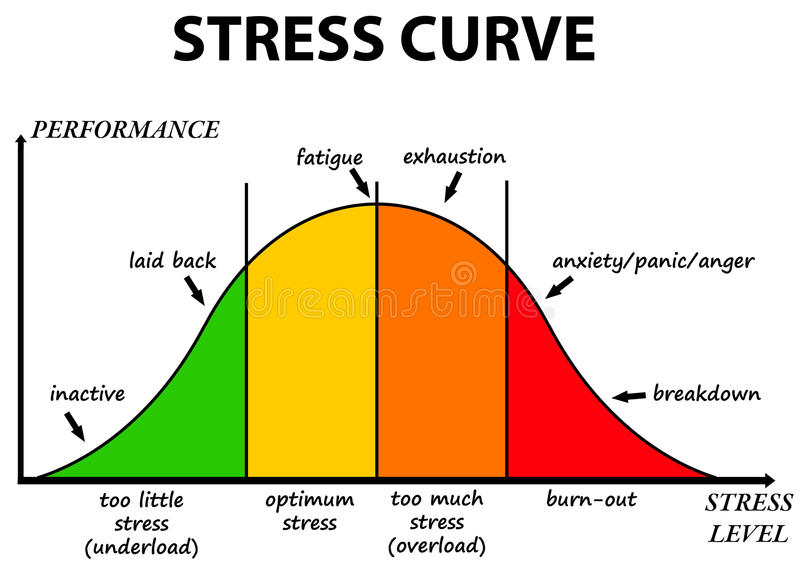 Anxiety – Avoidance Rollercoaster 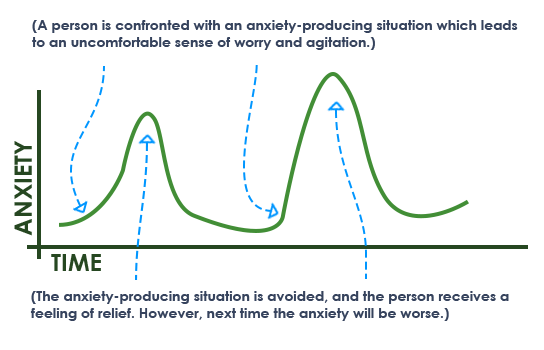 